Complete the worksheet: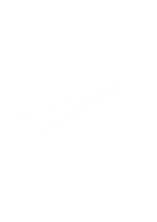 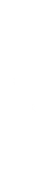 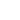 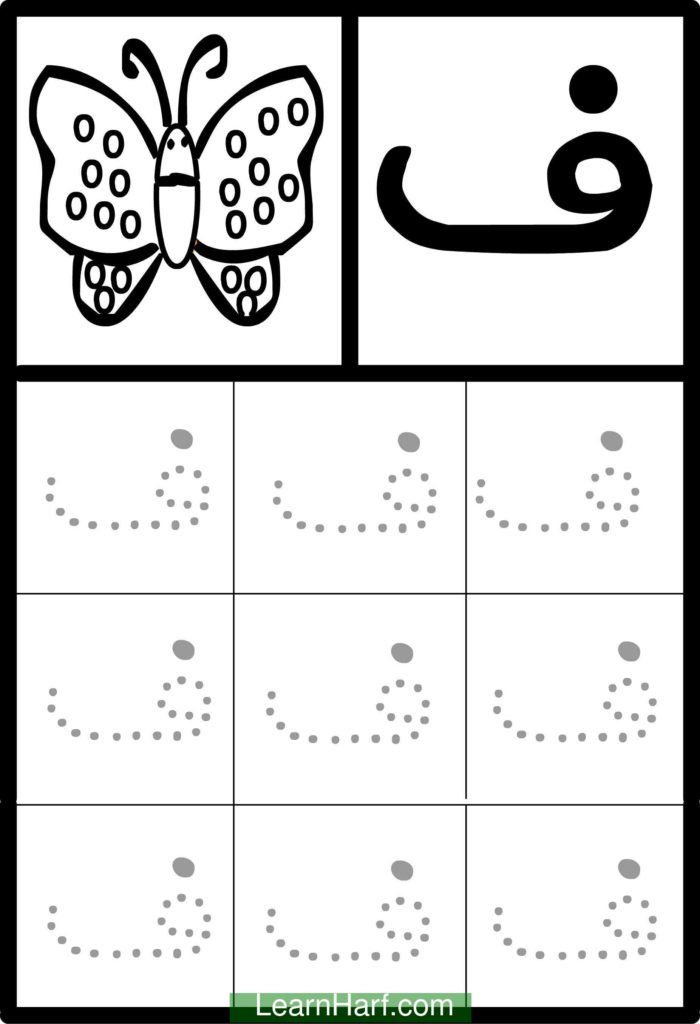 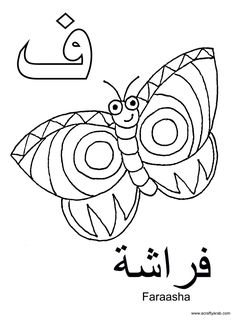 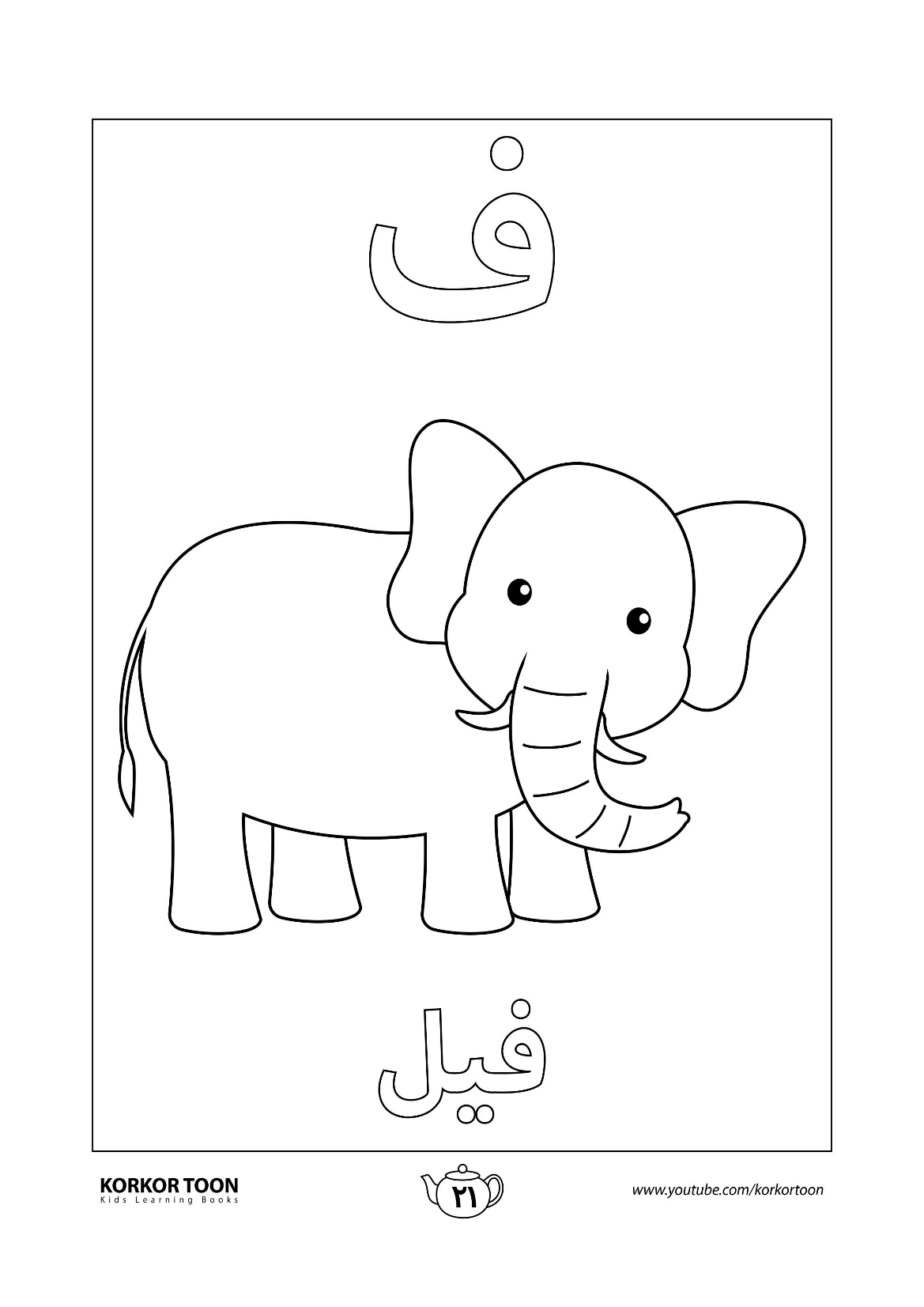 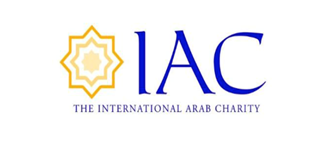 معلمة الصف Miss Reem HachichHomework Due for: 20/05/2023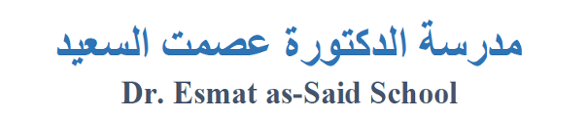 الاسم: .................................................